     Tender Ref No:   136   /JSDSM/ 2021 /Jabalpur               Date:-13.07.2021 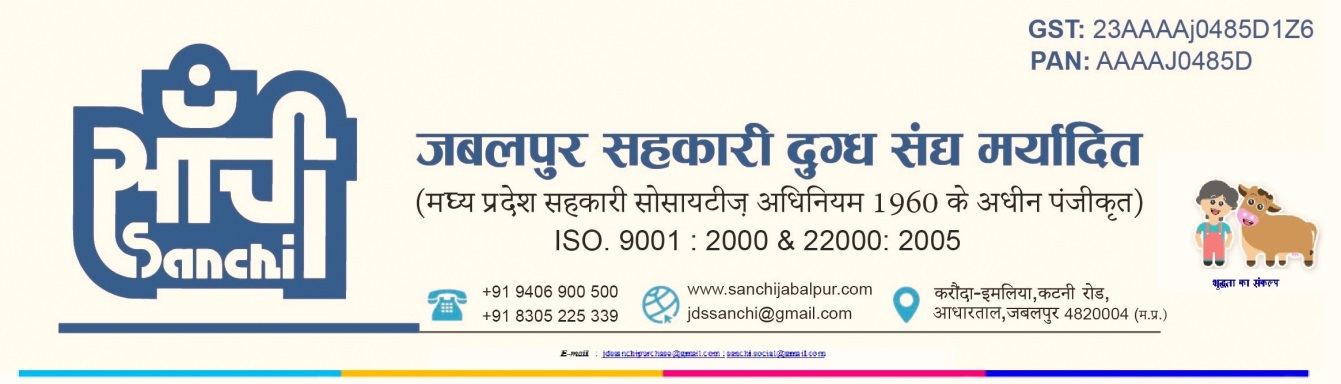 Notice Inviting Tender  Short-Term (E- TENDER)Online Tender are invited from reputed manufacturer/distributor/dealer/suppliers for     Corrugated Box and Duplex Box for Sanchi Ghee Ceka & Packing Material for the year 2021-2022 at Jabalpur sahakari dugdh sangh ,JabalpurThe tender documents containing the terms and conditions can be purchased online & downloaded through following website http://www.mptenders.gov.in from  14.07.2021 12:00 AM onwards. The tender will be opened in the office of the undersigned as mentioned in tender time schedule (key date) the detailed Tender form can be seen (only reference) at our sangh website : www.sanchidairy.com The tender is available for purchase/download from:-       14.07.2021Time 12:00 onwardsLast date & time for Purchase of tender form:- 28.07.2021 till 12:00 PMLast date & time of submission of Tender    :-   28 .07.2021 till 2:00 PMOpening Of Tender                                      :-   29.07.2021 From 2:00 PMCHIEF EXECUTIVE OFFICER Jabalpur Sahakari Dugdh Sangh MaryaditJABALPUR SAHAKARI DUGDHA SANGH MYDT, JABALPURGeneral Terms & Conditions for tender submission & supplyJabalpur Sahakari Dugdha Sangh Mydt, Jabalpur (JSDSM), an ISO certified cooperative organization, invites sealed tenders from bonafide manufacturers and/ or  their authorised dealers  or other suppliers for supply of  Corrugated Box and Duplex Box for Sanchi Ghee Ceka & Packing Material  for the year 2021-2022 at Jabalpur sahakari dugdh sangh ,Jabalpur strictly in adherence to the detailed specifications given in the annexure of the tender documents. Jabalpur Sahakari Dugdha SanghMydt., Jabalpur  reserves the right to accept or reject any  or all tenders, which in their opinion justify such actions, without further explanation to the tenderers.1.0	DECLARATION :The submission of a tender by a tenderer implies that he/she has read the notice and conditions of the tender and the terms and conditions of contract and has made himself/herself aware of scope and specifications of the supplies to be made and the destination where the supplies have to be made and satisfied himself/herself regarding the quality and specifications of the articles. 2.0	TENDER SUBMISSION:2.1	Tenders received by e-mail will not be considered. However, amendments by e-mail to a tender sent will be considered, provided the same are received before the opening of the tender and confirmed by post2.2	The tenderer(s) should clearly state in their offer the address, telephone, fax, e-mail, PAN and GST Numbers.  Any change in the address should immediately be communicated to the Chief Executive Officer, Jabalpur Sahakari Dugdh Sangh Mydt, Jabalpur  and correspondence thereafter will be made at the changed address.2.3        Negligence on the part of tenderer in filling the tender form offers him/her no right to withdraw  the tender after it has been opened.2.4	The acceptance of the tender and award of the purchase order will be the sole right of the Chief Executive Officer, Jabalpur Sah. Dugdha Sangh Mydt. who does not  bind himself to accept a  tender in whole or in part or reject any or all the tenders received without assigning any reasons and no explanation can be demanded of the cause of rejection of the tender by any tenderer. 2.5	The Chief Executive Officer, JSDSM reserves the right to place order for whole requirement with any tenderer or split the orders among one or more tenderers or not to purchase at all any item even after rate approval. 2.6	Each tender should be accompanied with copy of PAN number of the tender& valid “ GSTIN “ number .The  tender  without “ GSTIN “  number shall be treated as non -responsive2.7	The tenderers should submit the rates online only. The conditional tenders are liable to be rejected.2.8	No person or firm is permitted to submit more than one tender under different names.2.9	The tenderer shall not sublet the contract or assign to any other party or parties, the whole or any portion of the contract without prior written permission of Chief Executive Officer, JSDSM.2.10	Manufacturers will be given preference. Copy of license is to be attached with tender for each item filled in, wholesalers dealing with the item will have to attach copy of authorization certificate of the manufacturer. 2.11      No person or firm is permitted to submit more than one tender under different names.2.12      The tenderer shall not sublet the contract or assign to any other party or parties, the whole or any portion of the contract without prior written permission of Chief Executive Officer, ISDSM during the supply.2.13      The tenderer shall not sublet the contract or assign to any other party or parties, the whole or any portion of the contract without prior written permission of Chief Executive Officer, ISDSM during the supply.2.14       Only Agmark license holder printers/manufactures are eligible to participate in tender for Ghee duplex cartoon, Table butter duplex cartoon & Ghee tins for defense2.15      If needed, negotiations will be done for prices and as well as terms & conditions of  material              supply  only with the party which offers the lowest rate.2.16       Conditional Tenders are liable for rejection.Bid ValidityBid shall be valid for a period of 90 days from the date of opening.Documents composing the BidTechnical bid: 1.	Online EMD transaction acknowledgement2.	Tender document each page sealed and signed as token of acceptance to each and every terms and conditions.Commercial BidCommercial Bid form filled Bid pricePrice indicated on the price schedule shall be inclusive/ exclusive of GST, pkg & frdg& freight should clearly specify.3.0	Earnest Money Deposit 3.1        EMD should be submitted online only 3.2	Any tender which is not accompanied by Earnest Money deposit are liable to be rejected.   Earnest money deposit of unsuccessful tenderers will be returned within 90 days from the date of opening of the tender. The earnest money deposit of the successful tenderers will be released on completion of supply/work as the case may be within the stipulated period.3.3	No interest will be paid on the earnest money for the period during which (the EMD) lies in deposit with Jabalpur Sahakari Dugdha Sangh. Maryadit.EMD may be forfeited :- If successful Bidder/supplier fails/denies to perform work- If any bidder/supplier withdraw its bid during the bid validity period4.0	PRICES:Prices offered by the tenderers should be firm and free from all escalations and shall be valid at least for a period of 12 months from the date of approval of rates. JSDSM will have the right to extend the validity of the tender approval by 3 months. If any tenderer wish to offer the rate subject to PRICE ESCALATION CLAUSE of raw materials, they may do so by clearly indicating in the tender rate in BOQ Form 	In case of a tenderer opting for offering prices subject to PRICE ESCALATION CLAUSE of raw materials then,               (i) The tenderer shall have to submit the current price of the raw materials as on the date of tender along with sufficient authentic proof from the manufacturer of the raw material. 	(ii) The successful/approved firm will have to submit revised prices of raw materials with sufficient authentic proof from the manufacturer of the raw material whenever revision takes place.	(iii) Accordingly the approved prices of the materials shall be revised upwardly or downwardly to the extent of the raw material component of the material.	The tenderer should quote rate on FOR  dairy plant,  Jabalpur basis, GST Includes/Excludes should clearly specified.  If need be, negotiations will be done for prices and as well as terms & conditions of material supply only with the party which offers the lowest rate.5.0	MODE OF DESPATCH5.1	The material to be supplied by successful firm shall be dispatched to the dairy under prior intimation. Depending upon the type of material, the supplier shall have to carry out proper packing/crating to avoid damage during transit.5.2      FOOD GRADE CERTIFICATE from NABL lab for the material coming in direct contact of food is to be provided with every supply as per FASSI packaging regulation 2018 clause 3.2 & 3.14.5.3     Wharfage /Demurrage etc. on account of incorrect or delayed delivery/dispatches of material/documents must the responsibility of supplier and shall be recovered from the bills.6.0        PRINING :-Printing work on each & every items should be printed as per JSDS approved Artwork.a)          If printing found faded/Blurred then a penalty of 5% cost will be imposed.b)           If item’s GSM found lesser than as specified in tender specification then a pro-rata deduction will be made.c)         The Barcode printing found unreadable then entire supply will be rejected.LIQUIDATED DAMAGES;6.1	 Delivery date are fixed for supply of material they shall be strictly adhered too. In case they are not followed, or in case of delay in execution or non-execution of the order, the Dugdha Sangh reserves the right either to cancel the order and make alternative purchases from other sources, at the risk and cost & expenses of the defaulting supplier. In case the supplies are not affected as per the schedules, the liquidated damages may be charged on the goods not so delivered as under:-If the tenderer fails to make supply as per purchase order without any valid reason, the order would be treated as cancelled and the firm may be blacklisted for future dealings and EMD also would be forfeited by the management.If the qualified tenderer fails to make supply the materials as per specification/material quality/printing as per JSDS’s approved art work, JSDS Jabalpur will have right to purchase materials from the other bidders whom participated in the same tender and willing to supply the material on L-1 approved rates for which JSDS will take the consent of other bidders too. For the issue of purchase order the proportionate ratio will be 60:40. The L-1 supplier fails to supply materials then the entire requirement shall be fulfilled through the other bidders and if the other bidders didn’t agree to supply the material on L-1 approved rates the differenceamount would be charged from deposited EMD or their pending bills of L-1 bidders.7.0   INSURANCE:       Insurance is to be arranged by the tenderer.8.0    INSPECTION:8.1 All the materials supplies are subject to inspection at our stores before acceptance. If goods are rejected due to defective or wrong supply, the report of our authorized official in this respect shall be FINAL and no correspondence on the subject would be entertained. If the material is not found as per specification of ISDSM Indore the consignment will be rejected shall not be returned. Supplier will be informed regarding rejection by post /e-mail supplier should attend this office within 15 days of the receipt of intimation so thatthe material could be rechecked and destroyed in his presence. If the supplier doesn’t attend this office on time then the material will be destroyed by ISDSM. No payment shall be made against the rejected materials.       8.2   Sample of the articles should be sent/produced before the competent authority if asked for within 3 days or as mutually agreed.      8.3   Bidders has to submit their customers list along with the performance report of consignee is   compulsory9.0       PAYMENT9.1	Our normal terms of payment is full payment after receipt, inspection and acceptance of materials in our stores within a period of about 30 days after receipt.  Such payments shall be made through  RTGS. 10.      TERMINATION OF CONTRACT:	If any act of commission or omission of a unit under contract brings Jabalpur Sah. Dugdha Sangh Mydt. to dispute, then the Milk Unions shall be competent to debar /blacklist the unit from further business..11.0    CONSEQUENCES OF BREACH OF AGREEMENT:	If any firm under the contract commits breach of any of the conditions, it shall be lawful for the Chief Executive Officer, Jabalpur Sahakari Dugdha Sangh Mydt. to cancel the contract and to purchase material from any other alternate sources on the risk and cost of the defaulting unit.12.    DISPUTE ARBITRATION & FINAL AUTHORITY:	12.1	It should be clearly understood that in the event of a successful tenderer failing to accept and execute the supply order, then decision of the Chief Executive Officer, Jabalpur Dugdha Sangh Mydt., in this respect will be final and binding on the successful tenderer.12.2	For all matters of dispute, the decision of the Honorable Chairman, Jabalpur Sah. Dugdha Sangh Mydt. Under Arbitration and  Conciliation Act. 1996 shall be final and binding on all the concerned.12.3	For all disputes, the venue for legal course shall be at Jabalpur.						                                                                                         Chief Executive OfficerJabalpur Sahakari Dugdha Sangh Mydt. JabalpurJABALPUR SAHAKARI DUGDHA SANGH MARYADIT JABALPURPacking MaterialDuplex Box for Sanchi Ghee CekaRemark ***Type of paper for all above cartons as below:(A) For Sanchi Ghee Ceka Pack –Optic /ITC or equivalent grey-back 350GSM (Min.)1. All the printing shall be made as per the design approved by JSDSM with Agmark Replica orISI Logo on Duplex Boxes.2.Only Food grade gums with anti- fungus properties shall be used by manufacturer. Paper should be neat and clean and free from fungus, insects etc.3.All Cartons should be laminated.4.Agmark serial numbers should be clearly printed.5.Supplier should submit a certificate regarding food grade Gum used in the Carton production.6.For liquid lamination/aqua varnish sample may please be collected from JSDSM.7.Qualified supplier should provide samples as per specification of  JSDSM & get approval from Q.C. before supply.8.FLAP: Ghee 1 Liter- L-110x55mm, W-60x50mm: Ghee 500ml- L-110x50mm, W-60x50mm: Ghee 200mlL-110x30mm, W-35x40mm. & Ghee 100gram ghee-110x30mmNote for All: - Sample of all above pack size is to be collected from JSDSM Indore. Food grade certificate and COA, NABL lab analysis report of the material coming in direct contact of food material is to be provided with every consignment.Corrugated Boxes (Printed in single colour) with Vegetarian Green Colour symbol.Other requirements for corrugated boxesi)	 Purchase order will be given only after approval of sample provided by supplier.ii)	Construction - Universal type boxes shall be constructed from single piece double walled 5 ply or 3 ply heavy duty fiber board as per requirements, conforming to ISI 2771 Part 1 `1977.  The fiber board must be derived from virgin craft paper conforming to ISI-1397-1976 grade II.  Only variation of ± 5% from the specified grammage for all plies for all types of boxes is permissible.All five or three plies shall be un-bituminized and each ply shall be of 150 gsm as stated above.  The second and fourth ply shall be corrugated and embodied into the outer ply in a manner such  that they cannot be separated by pulling apart without damaging the paper and tearing it.  All plies should be constructed from 150 gsm virgin craft only.iii)	Corrugation -The height of corrugation should be between 2.1 and 2.9 mm and there should be 150 to 155 corrugations per running meter length.iv)           Gum - Permissible under law for sticking the 5/3 piece to form the corrugated box to be used for   packing.v)	Creasing, Scoring, Folding - The boxes should be creased and scored such that folding is appropriate and symmetrical.vi)	Printing - All boxes to be printed as per prescribed design and single colour (sample will be available for reference.)vii)	Joints - All boxes should have lap type of joints with minimum width of 30 mm. All stitches should be on the central axis of the lap at an angle of 45 degrees and total six staples should be used including double staples on upper and lower ends of the joints of boxes.  Only GI wire of 12 to 25 SWG should be used for stitching.viii)	Packing -  Boxes should be packed in bundles containing 20 units of each type of box and  should be marked with supplier’s name and/or initials/trade mark, batch No. lot No. and dimensions.ix)	Hygiene - All boxes shall be clean, dry and free from fungus, insect infestation, dust etc. As the boxes will be used to pack food products, extra care should be taken for maintenance of cleanliness and delivery of the boxes in the dairy in most hygienic conditionx)            If Material is not supplied as per tender specification may be rejected or Proportional deduction                shall be made.xi)           Printing of Barcode must be clear and scan able, if not so whole consignment will be rejected.xii)          At the time for supply of  Packing Material lab Test Report & Food Grade Certificate shall be                submitted along with invoice is mandatory.S.No.Duration of delay	Liquidated Damages1.Up to 15 days	1% cost of the unit.2.Between 16 to 30 days2% cost of the unit3.Beyond 30 daysUp to 5% cost of the unit.S.NDescription Of MaterialSpecificationRequired QuantityEMD1Shrink Sleeves Lassi Glass 200 mlMaterial: PP(Polypropylene)Total height:53mm±1 mmMouth  Dia O.D: 95mm±1mmBottom Dia: O.D - 50 mmI.D : 87mm ±1mmBase Dia (68mm±1mm)Weight of Cup: (W/O Lid) : 6.0±02gWeight of lid: 4.0±02gPrinting matter, design & Bar code: Provided by Sangh to print on cups. If Bar Code not scanned consignment will be rejected.General requirement: Strictly as per Annexure ‘A’Actual shape-As per sample200000 Nos.5000/-EMD2Shrink Sleeves Shrikhand CupCapacity 500 GrmMaterial: PP(Polypropylene)with lid white colourTotal height: 64±1gm	Mouth dia O.D: 122±1 mmWeight of cup: 17.5±2 grmWeight of lid: -8±1gmDiameter inner-115±1mmLid: Lid should be properly fixed on cupsPrinting matter, design &Barcode: Provided by Sangh to print on cups. If Bar Code not scanned consignment will be reject ed.General requirement :Strictly as per Annexure ‘A’Actual shape-As per sample250000Nos.5000/-EMD3Shrink SleevesMawa Cup Capacity 500 GrmMaterial: PP(Polypropylene) with lid white colourTotal height: 64±1gm	Mouth dia O.D: 122±1 mmWeight of cup: 17.5±2 grmWeight of lid: -8±1gmDiameter inner-115±1mmLid: Lid should be properly fixed on cupsPrinting matter, design &Barcode: Provided by Sangh to print on cups. If Bar Code not scanned consignment will be reject ed.General requirement :Strictly as per Annexure ‘A’Actual shape-As per sample250000 Nos.5000/- EMD4Shrink SleevesCheena Rabadi Cup capacity 500 grmMaterial: PP(Polypropylene) with lid white colourTotal height: 64±1gm	Mouth dia O.D: 122±1 mmWeight of cup: 17.5±2 grmWeight of lid: -8±1gmDiameter inner-115±1mmLid: Lid should be properly fixed on cupsPrinting matter, design &Barcode: Provided by Sangh to print on cups. If Bar Code not scanned consignment will be reject ed.General requirement :Strictly as per Annexure ‘A’ Actual shape-As per sample25000 Nos.5000/-EMD5Shrink SleevesShrikhand Cup Capacity 100 GrmMaterial: PP(Polypropylene) Total height-50±1mm      Mouth Dia OD-80mm Inner Dia-71mmColler width-5mm (width of cup edge)Bottom dia OD-50mmWeight of cup-5.0±0.2 grmFull capacity-118mlDiameter inner-115±1mmPrinting matter, design & Barcode: Provided by Sangh to print on cups. If Bar Code not scanned consignment will be reject ed.General requirement :Strictly as per Annexure ‘A’Actual shape-As per sample200000 Nos.5000/-EMD6Shrink SleevesCheena Rabadi Cup capacity 100 grmMaterial: PP(Polypropylene)   Total height-50±1mm Mouth Dia OD-80mm  Neck(of cup)OD-71mmColler width-5mm (width of cup edge)Bottom dia OD-50mmWeight of cup-5.0±0.2 grmFull capacity-118mlDiameter inner-115±1mmPrinting matter, design & Barcode: Provided by Sangh to print on cups. If Bar Code not scanned consignment will be rejected.General requirement :Strictly as per Annexure ‘A’ Actual shape-As per sample200000Nos.5000/-EMD7Shrink SleevesCurd Cup 200 Gm With Suitable  LidMaterial:PP white colourBreathing space: -50 mlWeight of lid:-6.5 ± 1 gMouth dia O.D:115 ± 2 mm Total height:46 ± 1 mm Weight of cup: 12.5 ± 2 g	I.D:108 ± 2 mmLid:Lid should be properly fixed on cupsPrinting matter, design & Bar code: Provided by Sangh to print on cups.If Bar Code not scanned consignment will be rejected.Actual Shape:- As per Sample DesignGeneral requirement: Strictly as per Annexure ‘A’100000 Nos.5000/-EMD8 IML Curd Cup 200 Gm With Suitable  LidMaterial:PP white colourMouth dia top :90 ± 2 mmMouth dia  bottom:78±2Total height:70 ± 1 mm 	I.D:90 ± 2 mmLid:Lid should be properly fixed on cupsPrinting matter, design & Bar code: Provided by Sangh to print on cups.If Bar Code not scanned consignment will be rejected.Actual Shape:- As per Sample DesignGeneral requirement: Strictly as per Annexure ‘A’100000 Nos.5000 EMD9. Bopp Tape (sanchi printed)Size:18 mm x 65 meters (two color printed)	Other requirements : Thickness  of film: 25micronThickness of adhesive:23 micronTensile strength minimum:3.8 kg cm2Elongation maximum:60%All tapes with good quality / strength, one side adhesiveness.5000 No.5000/-EMD10.Milk Pouch CrateSuitable :To hold 24nos ½ liter milk pouches & stackableMaterial: Food grade HDPESize : 470 mm x 378 mm x 175 mm, 12 Lit. With partition kg., 470 mm x 378 mm x 175 mm, 12 Lit. with partition  Both Side As per Approved designWeight: 1.5 Kg.Colour: BluePrinting: JABALPUR SAHAKA RI DUGDHA SANGH MARYA DIT.SANCHI   (to be screen printed on one side in Hindi and another side in English)       Drop Test :Shall pass the drop test5000 No.20,000/EMD.10.Favicol (CPW)	Pidilite CPW Food Grade500 No.5000/-11.HDPE Laminated Bag Size15.5’’x4”x40”Open mouth, Center SealedBottom Stitched with linerPTG : 25Kg SMP Packs50,000 No.20,000//EMD12Pet Jar 500 Grams w-29grm cap weight-10 gm total=39 grm    Jar  made of virgin quality & Food grade with Food grade material certificate.Jar Should be Unbreakable and odorlessPacking & delivery-Pack should be hygienic & delivery in dairy in most hygienic conditions.75,000 No20,000/- EMD12Pet Jar 1000 Gramsw-45grm cap weight-13 grm total=58 grm    Jar  made of virgin quality & Food grade with Food grade material certificate.Jar Should be Unbreakable and odorlessPacking & delivery-Pack should be hygienic & delivery in dairy in most hygienic conditions.75,000 No20,000/- EMDS.NParticularsSize mmI.DGSMper plyPlyB.S.  min Kg/sq.cmAprox. Qty ReqrEMDACARTON:- Ghee refill metallic  ceka pack for 1 Liter Capacity. Met pet+U.V+texture+emboss+lamination       L    W    H    102x70x168Sealing Flap-44mm   400 ± 5% ITC Khanna GPH’COr Equivalent Grey Black 512 Micron METPET/ Film.Printing: Multi color full UV PrintingDie Cutting: As Per Approved Engineer ing DrawingArt Work: As Per Sangh Art Work400000 Nos.5000/-ALINER:- Ghee refill metallic ceka pack for 1 Liter Capacity. Met pet+ U.V+ texture +emboss+ lamination      W    H    365x275Sealing Joint-10-14mm   90 ± 5%13 micron Holographic Metalized Polyester /75 Micron HDLD (30% Dowlex)/poly/HD-LEPasting: Liner to be inside the carton with equal overhang of 8mm from both sidePrinting: Sanchi on liner5000/-BCARTON:- Ghee refill ceka pack for 1/2 Liter Capacity Duplex CartonL x W x H86 x 61 x115 mm,Sealing Flap-44mm   380±5% ITC Grey Black Board 512 Micron Plain METPET Film.Printing: 5color full UV Printing with drip off UV coatingDie Cutting: As Per Approved Engineering DrawingArt Work: As Per Sangh Art Work 600000 Nos.5000/-BLINER:- Ghee refill ceka pack for 500 ml / 1/2 Liter Capacity Duplex CartonW x H310x215Sealing Joint-10-14mm   88±2%13 micron Holographic Metalized Polyester Film /75 Micron HDLD /poly/HD-LE / (30% Dowlex)Pasting: Liner to be inside the carton with equal overhang of 10mm from both sidePrinting: Sanchi on liner5000/-CCARTON:- Ghee refill   pack for 200 ml Capacity Duplex CartonL x W x H72 x 42 x86 mm,Sealing Flap-30mm   360±5% ITC Grey Black Board512 Micron METPET.Printing: 5color full UV Printing with drip off UV coatingDie Cutting: As Per Approved Engineer ing DrawingArt Work: As Per Sangh Art Work 500000 Nos.5000/-LINER:- Ghee refill ceka pack for 200 ml / 1/5 Liter Capacity Duplex CartonW x H240x160Sealing Joint-10-14mm   88±2%13 micron Holographic Metalized Polyester Film /75 Micron HDLD /poly/HD-LE / (30% Dowlex)Pasting: Liner to be inside the carton with equal overhang of 3mm from both sidePrinting: Sanchi on linerS.NParticularsSize mmGSMper plyPLYAprox. Qty ReqrEMDAGhee Corrugated Boxes 1Liter Pack (1000ml)Size – 297x425x17516pcsx 1 Ltr150±5350,000 Nos.5,000/-EMDBGhee Corrugated Boxes1/2 Liter Pack (500ml)Size – 255x370x24532 Pcs x 1/2 Liter As per Approved design150±5340,000 Nos5,000/-EMDCGhee Corrugated Boxes1/5 Liter Pack (200ml)Size – 285x460x19080Pcs x 1/5 Liter As per Approved design150±5360,000 No.5,000/-EMDDCorrugated BoxShrikhand Cup 100 grmSize –160x242x10212 Pcs pack x 100 grms. With one partition plate in each box120x120x120315,000 Nos.5,000/-EMDECorrugated BoxChhenaRabadi 100 gmSize –160x242x10212 Pcs pack x 100 grms. With one partition plate in each box As per Approved design120x120+1203100000 Nos.5,000/-EMDFCorrugated BoxesLassi Glass 200 mlSize –156x236x986 pack x200 ml. GlassAs per Approved designSize –25.2x17x10 cm.120+120+120315,000 Nos.5,000/-EMDGCorrugated BoxDahi Cup  200 gmSize – 35x23x8.8 cm.24 Pcs pack x 200 grms. With one partition plate (150 mm height ) in each box As per Approved design120+120+140330,000 No.5,000/-EMDH Ghee square jar 5literX 4 jar Size-40x41x264 Pcs pack x 5 liter. With one partition plate (150 mm height ) in each box As per Approved design150x150x14055000 Nos.5,000/-EMDJCow Ghee  In (Jar) Corrugated Box1000 Grm425*295*175mm printed 3ply12 Pcs pack x 1000 grms(As Per Approved Sample)150±5350,000 No.5,000/-EMDICow Ghee  In (Jar) Corrugated Box500 GrmSize – 370*252*245 printed 3ply24 Pcs pack x 500 grms(As Per Approved Sample)150±5350,000 No.5,000/-EMDKCow Ghee  In (Jar) Corrugated Box5 Kg(1*2 Jar)150±532,000 No.5,000/-EMDLCow Ghee (Tin) Corrugated Box 5 Liter Laminated  color printed corrugated Boxes 150 gsm150±5310,000 No.5,000/-EMDMCorrugated Box for SMP 310 X 515 X 217MM500gm x30pkts140+100+140+100+140gsm55,000 No.5,000/-EMDN Corrugated Box for SMP310 X 515 X 217MM1Kg x 15pkts140+100+140+100+140gsm55,000 No.5,000/-EMD